Fiche descriptive de la formationSanté et contrat de travailPublic :Les Conseillers Prud’hommes conseiller(e)s prud'hommes élu(e)s avant 2018 et/ou ayant suivi le cursus PRUDIS jusqu’à la session 3 incluse.Le contexte qui amène à faire de la formation :Cette formation s’inscrit dans la famille de formation « outiller à un mandat ». Elle a pour but de développer les capacités nécessaires de nos camarades pour qu’elles et ils soient à même de traiter les litiges portant sur les questions de rémunération et de salaire.Les objectifs de formation :Les stagiaires seront outillés sur les notions de la santé et du contrat de travail.Les thèmes abordés :1.  La notion de santé au travail ;2.  Les obligations de l’employeur en matière de prévention ;3.  Les obligations de l’employeur en matière d’inaptitude et de recherche de reclassement ;4.  La place et le rôle du salarié dans la procédure ;5.  Le contrôle du conseiller prud'homme.Les pré requis à cette formation :Ce stage s'adresse aux conseiller(e)s prud'hommes élu(e)s avant 2018 et/ou aux conseiller(e)s ayant suivi le cursus, session 3 incluse.Évaluations prévues :Évaluations formatives en cours de stage à l’occasion d’exercices et mises en situations permettant aux participants d’auto mesurer leur capacité à mettre en œuvre les recommandations.Évaluations de fin de thème, sous forme de synthèses.Évaluation appréciative des thèmes et fin de formation.Forme et durée de l’action de formation Stage de 5 jours du 04/11/2019 au 08/11/2019 à l’Institut des Sciences Sociales du travail de Bourg la Reine.Santé et contrat de travailPublic :Les Conseillers Prud’hommes conseiller(e)s prud'hommes élu(e)s avant 2018 et/ou ayant suivi le cursus PRUDIS jusqu’à la session 3 incluse.Le contexte qui amène à faire de la formation :Cette formation s’inscrit dans la famille de formation « outiller à un mandat ». Elle a pour but de développer les capacités nécessaires de nos camarades pour qu’elles et ils soient à même de traiter les litiges portant sur les questions de rémunération et de salaire.Les objectifs de formation :Les stagiaires seront outillés sur les notions de la santé et du contrat de travail.Les thèmes abordés :1.  La notion de santé au travail ;2.  Les obligations de l’employeur en matière de prévention ;3.  Les obligations de l’employeur en matière d’inaptitude et de recherche de reclassement ;4.  La place et le rôle du salarié dans la procédure ;5.  Le contrôle du conseiller prud'homme.Les pré requis à cette formation :Ce stage s'adresse aux conseiller(e)s prud'hommes élu(e)s avant 2018 et/ou aux conseiller(e)s ayant suivi le cursus, session 3 incluse.Évaluations prévues :Évaluations formatives en cours de stage à l’occasion d’exercices et mises en situations permettant aux participants d’auto mesurer leur capacité à mettre en œuvre les recommandations.Évaluations de fin de thème, sous forme de synthèses.Évaluation appréciative des thèmes et fin de formation.Forme et durée de l’action de formation Stage de 5 jours du 04/11/2019 au 08/11/2019 à l’Institut des Sciences Sociales du travail de Bourg la Reine.Santé et contrat de travailPublic :Les Conseillers Prud’hommes conseiller(e)s prud'hommes élu(e)s avant 2018 et/ou ayant suivi le cursus PRUDIS jusqu’à la session 3 incluse.Le contexte qui amène à faire de la formation :Cette formation s’inscrit dans la famille de formation « outiller à un mandat ». Elle a pour but de développer les capacités nécessaires de nos camarades pour qu’elles et ils soient à même de traiter les litiges portant sur les questions de rémunération et de salaire.Les objectifs de formation :Les stagiaires seront outillés sur les notions de la santé et du contrat de travail.Les thèmes abordés :1.  La notion de santé au travail ;2.  Les obligations de l’employeur en matière de prévention ;3.  Les obligations de l’employeur en matière d’inaptitude et de recherche de reclassement ;4.  La place et le rôle du salarié dans la procédure ;5.  Le contrôle du conseiller prud'homme.Les pré requis à cette formation :Ce stage s'adresse aux conseiller(e)s prud'hommes élu(e)s avant 2018 et/ou aux conseiller(e)s ayant suivi le cursus, session 3 incluse.Évaluations prévues :Évaluations formatives en cours de stage à l’occasion d’exercices et mises en situations permettant aux participants d’auto mesurer leur capacité à mettre en œuvre les recommandations.Évaluations de fin de thème, sous forme de synthèses.Évaluation appréciative des thèmes et fin de formation.Forme et durée de l’action de formation Stage de 5 jours du 04/11/2019 au 08/11/2019 à l’Institut des Sciences Sociales du travail de Bourg la Reine.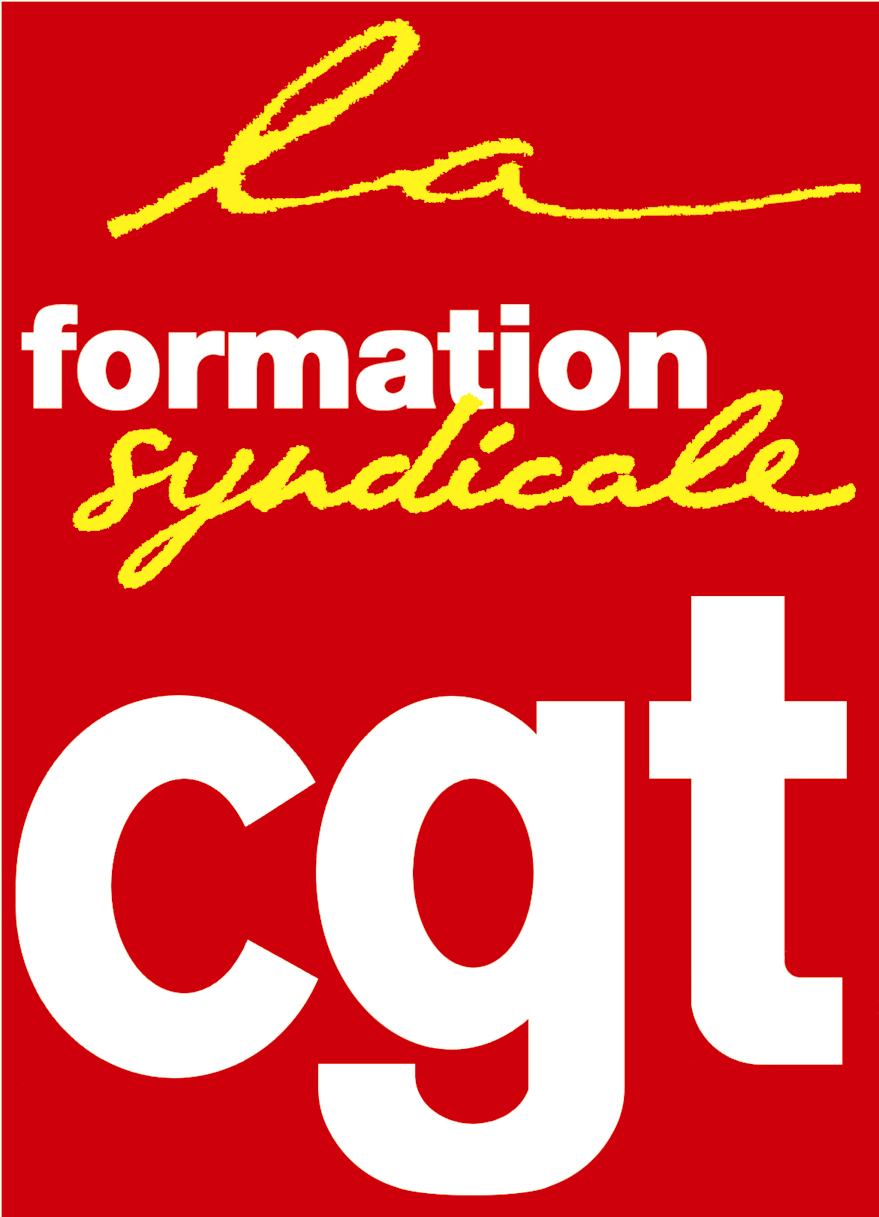 